Зарегистрировано в Минюсте России 22 марта 2013 г. N 27846МИНИСТЕРСТВО ЗДРАВООХРАНЕНИЯ РОССИЙСКОЙ ФЕДЕРАЦИИПРИКАЗот 28 декабря 2012 г. N 1622нОБ УТВЕРЖДЕНИИ СТАНДАРТАСПЕЦИАЛИЗИРОВАННОЙ МЕДИЦИНСКОЙ ПОМОЩИ ПРИ ФИБРИЛЛЯЦИИИ ТРЕПЕТАНИИ ПРЕДСЕРДИЙВ соответствии со статьей 37 Федерального закона от 21 ноября 2011 г. N 323-ФЗ "Об основах охраны здоровья граждан в Российской Федерации" (Собрание законодательства Российской Федерации, 2011, N 48, ст. 6724; 2012, N 26, ст. 3442, 3446) приказываю:Утвердить стандарт специализированной медицинской помощи при фибрилляции и трепетании предсердий согласно приложению.МинистрВ.И.СКВОРЦОВАПриложениек приказу Министерства здравоохраненияРоссийской Федерацииот 28 декабря 2012 г. N 1622нСТАНДАРТСПЕЦИАЛИЗИРОВАННОЙ МЕДИЦИНСКОЙ ПОМОЩИ ПРИ ФИБРИЛЛЯЦИИИ ТРЕПЕТАНИИ ПРЕДСЕРДИЙКатегория возрастная: взрослые, детиПол: любойФаза: любаяСтадия: любаяОсложнения: вне зависимости от осложненийВид медицинской помощи: специализированная медицинская помощьУсловия оказания медицинской помощи: стационарноФорма оказания медицинской помощи: неотложнаяСредние сроки лечения (количество дней): 10Код по МКБ X <*>Нозологические единицыI48 Фибрилляция и трепетание предсердий1. Медицинские мероприятия для диагностики заболевания, состояния--------------------------------<1> Вероятность предоставления медицинских услуг или назначения лекарственных препаратов для медицинского применения (медицинских изделий), включенных в стандарт медицинской помощи, которая может принимать значения от 0 до 1, где 1 означает, что данное мероприятие проводится 100% пациентов, соответствующих данной модели, а цифры менее 1 - указанному в стандарте медицинской помощи проценту пациентов, имеющих соответствующие медицинские показания.2. Медицинские услуги для лечения заболевания, состояния и контроля за лечением3. Перечень лекарственных препаратов для медицинского применения, зарегистрированных на территории Российской Федерации, с указанием средних суточных и курсовых доз4. Перечень медицинских изделий, имплантируемых в организм человека5. Виды лечебного питания, включая специализированные продукты лечебного питания--------------------------------<*> Международная статистическая классификация болезней и проблем, связанных со здоровьем, X пересмотра.<**> Международное непатентованное или химическое наименование лекарственного препарата, а в случаях их отсутствия - торговое наименование лекарственного препарата.<***> Средняя суточная доза.<****> Средняя курсовая доза.Примечания:1. Лекарственные препараты для медицинского применения, зарегистрированные на территории Российской Федерации, назначаются в соответствии с инструкцией по применению лекарственного препарата для медицинского применения и фармакотерапевтической группой по анатомо-терапевтическо-химической классификации, рекомендованной Всемирной организацией здравоохранения, а также с учетом способа введения и применения лекарственного препарата. При назначении лекарственных препаратов для медицинского применения детям доза определяется с учетом массы тела, возраста в соответствии с инструкцией по применению лекарственного препарата для медицинского применения.2. Назначение и применение лекарственных препаратов для медицинского применения, медицинских изделий и специализированных продуктов лечебного питания, не входящих в стандарт медицинской помощи, допускаются в случае наличия медицинских показаний (индивидуальной непереносимости, по жизненным показаниям) по решению врачебной комиссии (часть 5 статьи 37 Федерального закона от 21.11.2011 N 323-ФЗ "Об основах охраны здоровья граждан в Российской Федерации" (Собрание законодательства Российской Федерации, 28.11.2011, N 48, ст. 6724; 25.06.2012, N 26, ст. 3442)).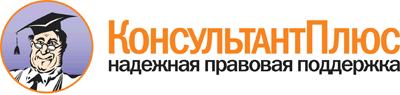  Приказ Минздрава России от 28.12.2012 N 1622н
"Об утверждении стандарта специализированной медицинской помощи при фибрилляции и трепетании предсердий"
(Зарегистрировано в Минюсте России 22.03.2013 N 27846) Документ предоставлен КонсультантПлюс

www.consultant.ru 

Дата сохранения: 21.07.2017 
 Прием (осмотр, консультация) врача-специалиста                           Прием (осмотр, консультация) врача-специалиста                           Прием (осмотр, консультация) врача-специалиста                           Прием (осмотр, консультация) врача-специалиста                               Код     медицинской    услуги       Наименование      медицинской услуги  Усредненный показатель       частоты          предоставления <1>  Усредненный    показатель      кратности     применения   B01.003.001 Осмотр (консультация)врачом-              анестезиологом-      реаниматологом       первичный            0,4                   1              B01.015.001 Прием (осмотр,       консультация) врача- кардиолога первичный 1                     1              B01.023.001 Прием (осмотр,       консультация) врача- невролога первичный  0,1                   1              B01.043.001 Прием (осмотр,       консультация) врача -сердечно-сосудистого хирурга первичный    0,2                   1              B01.058.001 Прием (осмотр,       консультация) врача- эндокринолога        первичный            0,3                   1              Лабораторные методы исследования                                         Лабораторные методы исследования                                         Лабораторные методы исследования                                         Лабораторные методы исследования                                             Код     медицинской    услуги     Наименование медицинской             услуги             Усредненный      показатель       частоты      предоставления  Усредненный    показатель    кратности     применения  A09.05.043  Исследование уровня         креатинкиназы в крови       0,3             1             A09.05.049  Исследование уровня факторовсвертывания в крови         1               1             A09.05.050  Исследование уровня         фибриногена в крови         0,5             1             A09.05.060  Исследование уровня общего  трийодтиронина (T3) в крови 0,05            1             A09.05.063  Исследование уровня         свободного тироксина (T4)   сыворотки крови             0,8             1             A09.05.065  Исследование тиреотропина   сыворотки крови             0,8             1             A09.30.010  Определение международного  нормализованного отношения  (МНО)                       1               1             A12.05.005  Определение основных групп  крови (A, B, 0)             1               1             A12.05.006  Определение резус-          принадлежности              1               1             A12.05.027  Определение протромбинового (тромбопластинового) временив крови или в плазме        1               1             A12.06.011  Проведение реакции          Вассермана (RW)             1               1             A12.06.017  Исследование антител к      тироглобулину в сыворотке   крови                       0,2             1             A12.06.019  Исследование ревматоидных   факторов в крови            0,3             1             A26.06.036  Определение антигена к      вирусу гепатита B (HBsAg    Hepatitis B virus) в крови  1               1             A26.06.041  Определение антител классов M, G (IgM, IgG) к вирусному гепатиту C (Hepatitis C     virus) в крови              1               1             A26.06.048  Определение антител классов M, G (IgM, IgG) к вирусу    иммунодефицита человека ВИЧ-1 (Human immunodeficiency   virus HIV 1) в крови        1               1             A26.06.049  Определение антител классов M, G (IgM, IgG) к вирусу    иммунодефицита человека ВИЧ-2 (Human immunodeficiency   virus HIV 2) в крови        1               1             B03.005.006 Коагулограмма               (ориентировочное            исследование системы        гемостаза)                  1               1             B03.016.003 Общий (клинический) анализ  крови развернутый           1               1             B03.016.004 Анализ крови биохимический  общетерапевтический         1               1             B03.016.006 Анализ мочи общий           1               1             B03.016.006 Анализ мочи общий           1               1             Инструментальные методы исследования                                     Инструментальные методы исследования                                     Инструментальные методы исследования                                     Инструментальные методы исследования                                          Код       медицинской      услуги      Наименование медицинской              услуги              Усредненный    показатель       частоты    предоставления Усредненный  показатель  кратности   применения A03.16.001    Эзофагогастродуоденоскопия   0,8            1           A04.10.002    Эхокардиография              1              1           A04.10.002.001Эхокардиография              чрезпищеводная               0,4            1           A04.12.005    Дуплексное сканирование      сосудов (артерий и вен)      верхних конечностей          0,2            1           A04.12.006    Дуплексное сканирование      сосудов (артерий и вен)      нижних конечностей           0,2            1           A04.22.001    Ультразвуковое исследование  щитовидной железы и          паращитовидных желез         0,2            1           A05.10.004    Расшифровка, описание и      интерпретация                электрокардиографических     данных                       1              1           A05.10.006    Регистрация                  электрокардиограммы          1              1           A05.16.006.002Внутрисердечное              электрофизиологическое       исследование                 0,05           1           A05.10.007    Мониторирование              электрокардиографических     данных                       0,3            1           A05.10.008.001Холтеровское мониторирование сердечного ритма (ХМ-ЭКГ)    1              1           A05.10.009    Магнитно-резонансная         томография сердца            0,4            1           A05.10.009    Магнитно-резонансная         томография сердца            0,05           1           A06.09.005.002Компьютерная томография      органов грудной полости с    внутривенным болюсным        контрастированием            0,05           1           A06.09.007    Рентгенография легких        1              1           A06.10.003    Рентгенография сердца с      контрастированием пищевода   0,03           1           A12.10.005    Велоэргометрия               0,2            1           A17.10.002.001Электрокардиостимуляция      чреспищеводная               0,3            1           Прием (осмотр, консультация) и наблюдение врача-специалиста              Прием (осмотр, консультация) и наблюдение врача-специалиста              Прием (осмотр, консультация) и наблюдение врача-специалиста              Прием (осмотр, консультация) и наблюдение врача-специалиста                  Код     медицинской    услуги    Наименование медицинской           услуги             Усредненный        показатель         частоты        предоставления   Усредненный    показатель    кратности     применения  B01.003.002 Осмотр (консультация)     врачом-анестезиологом-    реаниматологом повторный  0,5               1             B01.003.003 Суточное наблюдение       врачом-анестезиологом-    реаниматологом            0,1               1             B01.015.006 Ежедневный осмотр врачом- кардиологом с наблюдением и уходом среднего и       младшего медицинского     персонала в отделении     стационара                1                 9             B01.023.001 Прием (осмотр,            консультация) врача-      невролога первичный       0,1               1             B01.043.002 Прием (осмотр,            консультация) врача -     сердечно-сосудистого      хирурга повторный         0,2               3             B01.058.002 Прием (осмотр,            консультация) врача-      эндокринолога повторный   0,1               1             Наблюдение и уход за пациентом медицинскими работниками со средним       (начальным) профессиональным образованием                                Наблюдение и уход за пациентом медицинскими работниками со средним       (начальным) профессиональным образованием                                Наблюдение и уход за пациентом медицинскими работниками со средним       (начальным) профессиональным образованием                                Наблюдение и уход за пациентом медицинскими работниками со средним       (начальным) профессиональным образованием                                     Код      медицинской    услуги        Наименование     медицинской услуги     Усредненный      показатель частоты    предоставления      Усредненный      показатель        кратности       применения    B03.003.005  Суточное наблюдение реанимационного     пациента            0,4                 1                Лабораторные методы исследования                                         Лабораторные методы исследования                                         Лабораторные методы исследования                                         Лабораторные методы исследования                                             Код     медицинской    услуги    Наименование медицинской            услуги              Усредненный      показатель         частоты      предоставления   Усредненный    показатель    кратности     применения  A09.30.010  Определение международного нормализованного отношения (МНО)                      0,8              3             A12.05.027  Определение                протромбинового            (тромбопластинового)       времени в крови или в      плазме                     1                1             A12.05.039  Определение времени        свертывания плазмы крови,  активированного каолином и (или) кефалином            1                2             B03.005.006 Коагулограмма              (ориентировочное           исследование системы       гемостаза)                 0,4              1             B03.016.003 Общий (клинический) анализ крови развернутый          1                1             B03.016.004 Анализ крови биохимический общетерапевтический        1                1             B03.016.006 Анализ мочи общий          1                5             B03.016.006 Анализ мочи общий          1                2             Инструментальные методы исследования                                     Инструментальные методы исследования                                     Инструментальные методы исследования                                     Инструментальные методы исследования                                           Код        медицинской      услуги      Наименование медицинской           услуги            Усредненный      показатель       частоты      предоставления  Усредненный  показатель    кратности   применения  A05.10.001     Регистрация электрической активности проводящей     системы сердца            0,3             1            A05.10.006     Регистрация               электрокардиограммы       1               3            A05.10.006.001 Поверхностное             электрокардиографическое  картирование              0,1             1            A05.10.006.002 Внутрисердечное           электрофизиологическое    исследование              1               1            A05.10.007     Мониторирование           электрокардиографических  данных                    0,5             1            A05.10.007     Мониторирование           электрокардиографических  данных                    1               3            A05.10.008.001 Холтеровское              мониторирование сердечногоритма (ХМ-ЭКГ)            1               1            A06.09.007     Рентгенография легких     0,05            1            A06.10.002     Рентгенография сердца в   трех проекциях            0,3             1            A06.10.006     Коронарография            0,4             1            A17.10.002.001 Электрокардиостимуляция   чреспищеводная            0,05            1            Хирургические, эндоскопические, эндоваскулярные и другие методы лечения, требующие анестезиологического и/или реаниматологического сопровождения  Хирургические, эндоскопические, эндоваскулярные и другие методы лечения, требующие анестезиологического и/или реаниматологического сопровождения  Хирургические, эндоскопические, эндоваскулярные и другие методы лечения, требующие анестезиологического и/или реаниматологического сопровождения  Хирургические, эндоскопические, эндоваскулярные и другие методы лечения, требующие анестезиологического и/или реаниматологического сопровождения  Код медицинской    услуги      Наименование медицинской            услуги             Усредненный      показатель       частоты      предоставления Усредненный  показатель  кратности   применения A16.10.019     Деструкция проводящих путейи аритмогенных зон сердца  1               1           A16.10.019.003 Создание искусственной     атриовентрикулярной блокадыс последующей имплантацией электрокардиостимулятора   0,01            1           A17.10.001     Электроимпульсная терапия  при патологии сердца и     перикарда                  0,3             1           A17.10.001     Электроимпульсная терапия  при патологии сердца и     перикарда                  0,01            1           A17.10.002     Электрокардиостимуляция    1               1           B01.003.004    Анестезиологическое пособие(включая раннее            послеоперационное ведение) 0,4             1           B01.003.004.001Местная анестезия          1               1           Немедикаментозные методы профилактики, лечения и медицинской реабилитацииНемедикаментозные методы профилактики, лечения и медицинской реабилитацииНемедикаментозные методы профилактики, лечения и медицинской реабилитацииНемедикаментозные методы профилактики, лечения и медицинской реабилитации     Код      медицинской    услуги        Наименование      медицинской услуги      Усредненный      показатель частоты    предоставления     Усредненный      показатель      кратности       применения   A21.10.002   Массаж при           заболеваниях сердца иперикарда            0,5                 1               A21.10.003   Мануальная терапия   при заболеваниях     сердца и перикарда   0,3                 1               A21.10.004   Рефлексотерапия при  заболеваниях сердца иперикарда            0,3                 1                Код     Анатомо-      терапевтическо-    химическая      классификация   Наименование лекарственного        препарата <**> Усредненный    показатель     частоты    предоставления Единицы измерения ССД  <***>  СКД  <****>A01ABПротивомикробные препараты и      антисептики для  местного лечения заболеваний      полости рта      0,6           Хлоргексидин                 мл       1000  1000   A02BCИнгибиторы       протонового      насоса           0,3           Омепразол                    мг       20    200    A03BAАлкалоиды        белладонны,      третичные амины  0,03          Атропин                      мг       2     4      A12AAПрепараты кальция0,01          Кальция глюконат             мг       1000  2000   A12CXДругие           минеральные      вещества         0,3           Калия и магния аспарагинат   мл       250   500    B01AAАнтагонисты      витамина K       0,8           Варфарин                     мг       7,5   75     B01ABГруппа гепарина  0,7           Гепарин натрия               ЕД       25000 100000 Эноксапарин натрия           мг       160   1600   B01ACАнтиагреганты    0,05          Ацетилсалициловая кислота    мг       150   1500   B01AEИнгибиторы       тромбина прямые  0,2           Дабигатрана этексилат        мг       300   3000   B02AAАминокислоты     0,01          Аминокапроновая кислота      мл       100   500    B02BXДругие системные гемостатики      0,01          Этамзилат                    мг       250   750    B05XAРастворы         электролитов     0,91          Натрия хлорид                мл       20    500    Магния сульфат               мг       1250  2500   Калия хлорид                 мг       1200  2400   C01AAГликозиды        наперстянки      0,6           Дигоксин                     мг       0,25  0,5    Дигоксин                     мг       0,25  2,5    C01BAАнтиаритмические препараты, класс IA               0,5           Прокаинамид                  мг       1000  1500   C01BCАнтиаритмические препараты, класс IC               0,6           Диэтиламинопропионил-        этоксикарбониламинофенотиазинмг       150   1500   Пропафенон                   мг       600   6000   Пропафенон                   мг       160   160    C01BDАнтиаритмические препараты, класс III              0,7           Амиодарон                    мг       400   6000   Амиодарон                    мг       300   600    C01BGДругие           антиаритмические препараты класса I                0,2           Лаппаконитина гидробромид    мг       100   1000   C01CAАдренергические идофаминергическиесредства         0,07          Допамин                      мг       200   400    Фенилэфрин                   мл       1     1      Эпинефрин                    мг       0,25  0,25   C03DAАнтагонисты      альдостерона     0,1           Спиронолактон                мг       50    500    C07AAНеселективные    бета-            адреноблокаторы  0,5           Пропранолол                  мг       120   1200   Соталол                      мг       320   3200   C07ABСелективные бета-адреноблокаторы  0,4           Бисопролол                   мг       10    100    Метопролол                   мг       150   1500   C08DAПроизводные      фенилалкиламина  0,3           Верапамил                    мг       10    20     Верапамил                    мг       240   2400   D08AXДругие           антисептики и    дезинфицирующие  средства         1             Водорода пероксид            мл       20    80     Этанол                       мл       50    110    H02ABГлюкокортикоиды  0,2           Преднизолон                  мг       50    100    J01DDЦефалоспорины 3- го поколения     0,1           Цефотаксим                   мг       3000  9000   J01DEЦефалоспорины 4- го поколения     0,2           Цефепим                      мг       2000  6000   J01FAМакролиды        0,1           Азитромицин                  мг       500   1500   M01ABПроизводные      уксусной кислоты и родственные    соединения       0,05          Диклофенак                   мг       50    500    M01AEПроизводные      пропионовой      кислоты          0,05          Кетопрофен                   мг       100   200    N01AHОпиоидные        анальгетики      0,1           Тримеперидин                 мл       1     1      N01AXДругие препараты для общей        анестезии        0,4           Пропофол                     мг       100   100    N01BAЭфиры            аминобензойной   кислоты          0,25          Прокаин                      мл       50    100    N01BBАмиды            0,01          Лидокаин                     мл       20    20     N05BAПроизводные      бензодиазепина   0,2           Диазепам                     мг       10    30     V03ABАнтидоты         0,01          Димеркаптопропансульфонат    натрия                       мг       250   750    Код  Наименование вида медицинского             изделия                  Усредненный        показатель частоты      предоставления      Среднее    количество 1707Электрокардиостимулятор         (кардиостимулятор)              имплантируемый                  0,01                  1                Наименование вида          лечебного питания       Усредненный показатель частоты            предоставления          КоличествоОсновной вариант           стандартной диеты          1                                 10        